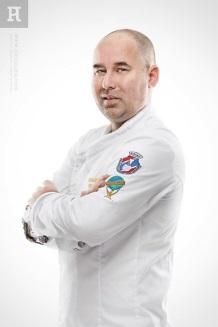 Petr Erin Kováč vyučující  předmětů Technika provozu, Suroviny Prezidentem Culinary Clubu ČR, členem Word MasterChef Society, v anketě Zlatý Kuchař volba veřejnosti získal zlatý, stříbrný i bronzový post, je finalistou Kuchaře roku 2015/2016. Možná jej znáte z pořadu České televize Dobré ráno, nebo z pořadu Život z pánve.